Szanowni Państwo!Od 1 czerwca do 14 sierpnia 2023 r. realizowane będzie badanie Zintegrowane statystyki dotyczące gospodarstw rolnych. 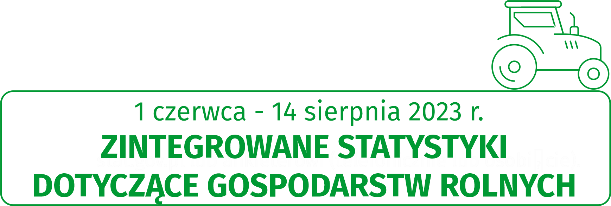 Celem badań rolniczych jest pozyskanie rzetelnych danych, które zostaną wykorzystane do analizy zmian zachodzących w produkcji roślinnej i zwierzęcej oraz oceny ogólnej sytuacji w rolnictwie. Otrzymane wyniki posłużą do kształtowania polityki rolnej i żywnościowej kraju. Korzystać z nich będą administracja, naukowcy, ale także sami rolnicy, dla których mogą być one wskazówką przy podejmowaniu decyzji gospodarczych. Badanie będzie realizowane poprzez trzy metody:samospis internetowy (od 1 do 16 czerwca br.)  - poprzez logowanie do aplikacji  tu w zależności od rodzaju gospodarstwa – poprzez logowanie do aplikacji na stronie za pomocą danych uwierzytelniających do Portalu Sprawozdawczego lub poprzez login wydrukowany w lewym dolnym rogu pisma zapowiedniego oraz numeru PESEL użytkownika gospodarstwa rolnego,wywiad telefoniczny realizowany przez ankietera statystycznego (19 czerwca-14 sierpnia br.), wywiad bezpośredni realizowany przez ankietera statystycznego (19 czerwca-14 sierpnia br.).Tożsamość ankietera statystycznego można zweryfikować samodzielnie za pomocą aplikacji znajdującej się na stronie Głównego Urzędu Statystycznego bądź dzwoniąc na Infolinię Statystyczną pod numer 22 279 99 99. Na Infolinii uzyskają Państwo także informacje dotyczące badań rolniczych.Stosowane przez statystykę publiczną narzędzia oraz procedury w zakresie bezpieczeństwa gwarantują całkowitą ochronę gromadzonych informacji. 
Wszystkie przekazane dane objęte są tajemnicą statystyczną. Publikowane informacje obejmują zbiorcze wyniki badania, a nie indywidualne odpowiedzi respondentów, które są i będą należycie i starannie zabezpieczone oraz nie zostaną nikomu ujawnione. 
Udział  wylosowanych gospodarstw rolnych w badaniu przełoży się na wysoką jakość danych statystycznych dotyczących polskiego rolnictwa.